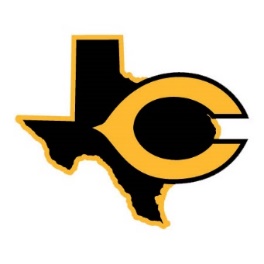 Public Notice – January 18, 2023CISD School Board ElectionA school board election for the Crandall Independent School District will be held Saturday, May 6, 2023.  The following places are up for election:Board of Trustees, Place 2 Board of Trustees, Place 5 Board of Trustees, Place 6 Board of Trustees, Place 7 The first business day to file for a place on the ballot is Wednesday, Jan. 18. The deadline for filing for a place on the ballot is 5 p.m. Friday, Feb. 17. Interested parties should file their application with:Chris MooreCrandall Independent School District300 W. Lewis St.Crandall, Texas 75114972-427-6003Applications will be accepted from 8:30 a.m.-4 p.m., Monday-Friday, beginning Wednesday, Jan. 18, excluding school holidays. The office will be open until 5 p.m. on the filing deadline date of Feb. 17.When filing, the candidate will be asked to execute and have notarized a loyalty oath swearing to uphold the constitutional laws of the United States and the State of Texas.The first action a candidate must take in their campaign is appointing a campaign treasurer by completing the appropriate form included (CTA). This must be done to complete the packet, whether or not the candidate intends to accept political contributions. A candidate cannot accept a contribution or make expenditures until the form has been filed. The candidate may file the form as late as when they officially file for the board position.Each candidate or their campaign treasurer, must keep an accurate record of all transactions, contributions and expenditures required for reporting. Required reports should be filed with the Board designee named above.